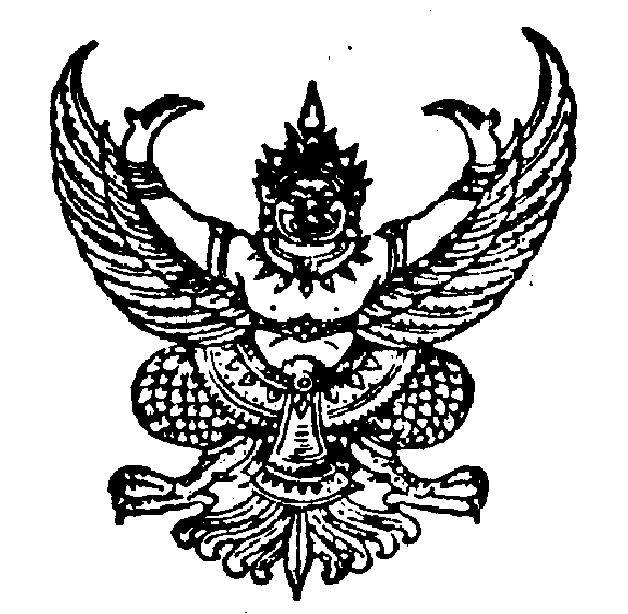 					บันทึกข้อความส่วนราชการ	วิทยาลัยเทคนิคพังงา										ที่    							          	วันที่   				                    	             เรื่อง   ขออนุมัติยืมเงินดำเนินโครงการ																												เรียน   ผู้อำนวยการวิทยาลัยเทคนิคพังงา	    	ตามคำสั่งวิทยาลัยเทคนิคพังงา ที่ 			มอบให้ข้าพเจ้า 					ดำเนินโครงการ 													ในวันที่	                                              		 ณ 						 นั้น		จึงขออนุมัติยืมเงินดำเนินโครงการดังกล่าว  โดยมีรายละเอียด ดังนี้1.ค่าตอบแทนวิทยากร	จำนวน	    ชั่วโมง ๆ ละ 		   บาท  เป็นเงิน 			บาท                                         		2.ค่าที่พัก		จำนวน	    คืนๆ ละ 		   บาท  เป็นเงิน 			บาท		3.ค่าพาหนะ						          เป็นเงิน 			บาท		4.ค่าอาหารว่างและเครื่องดื่ม จำนวน	คน ๆ ละ 	บาท     เป็นเงิน 	       		บาท		5.ค่าอาหารกลางวัน	     จำนวน	คน ๆ ละ 	บาท     เป็นเงิน 			บาท		6.ค่าวัสดุ (ตาม สผ.ดังแนบ) เนื่องจากทางร้านไม่ให้เครดิต	เป็นเงิน 			บาท		7.อื่น ฯ (ตมเอกสารดังแนบ)	เป็นเงิน 			บาท							รวมเป็นเงินทั้งสิ้น	          			บาท	      	จึงเรียนมาเพื่อโปรดพิจารณาอนุมัติ				ผู้ยืมเงิน	            (					)                                                                       ตำแหน่ง									